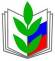 ПРОФСОЮЗ  РАБОТНИКОВ НАРОДНОГО ОБРАЗОВАНИЯ РФПОЛЕВСКАЯ ГОРОДСКАЯ ОРГАНИЗАЦИЯ ПРОФСОЮЗАПРАВОВОЙ  ВЕСТНИК ( 28 мая)Вопрос.  В образовательной организации предусмотрены выплаты стимулирующего характера на основе заработанных баллов. Баллы подсчитываются, исходя из показателей эффективности  за квартал.В образовательной организации есть работники, которым установлен режим нерабочего дня с сохранением заработной платы. Должна ли таким работникам начисляться стимулирующая часть заработной платы?Ответ.  За период нерабочих дней работник должен получить сохраненную заработную плату в том размере, который он бы получил, если бы отработал эти дни полностью, т.е. со всеми причитающимися выплатами.    Основанием для сохранения за работником заработной платы с 30 марта по 30 апреля и с 6 мая по 8 мая 2020 года являются обязательные для исполнения Указы Президента РФ от 25 марта 2020 №  206, от 2 апреля 2020 № 239, а также от 28 апреля 2020 года № 294.  Таким образом, в рамках реализации Указов Президента РФ о нерабочих днях работники должны получить заработную плату, предусмотренную трудовым договором. Размер оплаты должен соответствовать той величине, которую работник получил, если отработал эти дни полностью ( с надбавками и премиями).Вопрос. Как вести табель в период действия Указов Президента РФ, устанавливающих нерабочие дни с сохранением за работником заработной платы?Ответ. Указами Президента РФ установлены нерабочие дни с сохранением заработной платы.Таким образом, наличие в календарном месяце ( март, апрель, май 2020 года) нерабочих дней не является основанием для снижения заработной платы работникам.Принимая во внимание , что с 1 января 2013 года , согласно Федеральному  закону от 6 декабря 2011 года № 402 –ФЗ «О бухгалтерском учете» унифицированные формы по учету труда и его оплаты, утвержден постановлением Госкомстата РФ № 1, не являются обязательными к применению. В связи с этим работодатель самостоятельно может устанавливать порядок отражения в табеле учета рабочего времени,  указанных нерабочих дней, введенных указами, учитывая, что эти периоды являются оплачиваемыми.Например, в целях сохранения получаемой работниками заработной платы и исключения получения предписаний при проверках нерабочие дни могут быть зафиксированы в табеле, как рабочие со сноской, отсылающей к выше названным Указам Президента РФ.